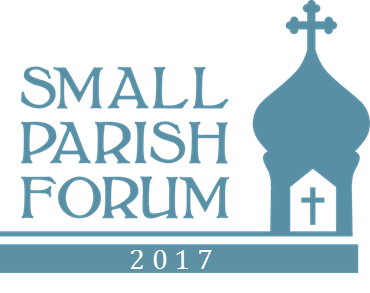 2017 Small Parish Forum AgendaThursday July 13Thursday July 13Thursday July 13TabApprox. Topic Session leader13:00 PMWelcome& IntroductionRemarks from host hierarch; Forum goals; Agenda review; Theme introJoe Kormos23:30 PMOpening Talk – Small Parish Profile; Intro to Four Dimensions of EngagementFr. Justin Patterson14:25 PMOpening Workshop(s) Pros/ Cons of Small Parishes Attendee Profile & Intros  Target OutcomesKormos5:15 PMVespers Fr N Breckenridge5:45 PMDinnerAll36:35 PMWorkshop: Principles of Vibrant Small Orthodox ParishesKormos; staff; small groups~7:45Adjourn – whenever energy is waning.Kormos; staff; small groupsFriday July 14Friday July 14Friday July 148:45 AMTrisagion Prayers with Epistle and Gospel Fr. Breckenridge29:00 AMEngaging in Change – Small Parish Profile Christ the Savior Rockford IL (ACROD – (video)Fr. Bannon 49:25 Engaging in Worship Role of the Small Parish ChoirMother Seraphima10:15 Short break510:30Engaging with Our NeighborsMultiple brief presentations about reaching out to others; QA and small group workshop.Matt McCroskery; Janet Damian; Frs. Carpenter; Proctor12:00Group PhotoIn Church12:05 LunchAll21:00 Engaging in Change -- Small Parish Profile  Holy Ascension Albion MIFr. Joshua Frigerio 61:30Engaging Across Generations Lasting, authentic community. Presentation & workshopFr. Marc Vranes & Cathy Vrugitz2:45 PMBreak3:00Communicating Your Parish -- or TBD -- or catch up3:55Break44:15 PMWorkshop: Engaging in Worship Practical Singing Solutions for Small ParishesMother Seraphima5:15 PMVespersFr. Breckenridge5:45 PMDinner6:30 PMAdjourn7:45 PMReception @ Spring Hill Suites Hotel: Pittsburgh Mills; beer, wine, snacks, cheese… beer AllSaturday July 15Saturday July 15Saturday July 159:00Trisagion Prayers with Epistle and GospelFr. Breckenridge9:15 Open Issues from previous sessionsKormos79:30 Engaging with Our Future: Mission, Values, IdentityFr Baktis/Kormos 10:25Break 10:40 AMEngaging with Our Future (cont’d)Fr Baktis/Kormos811:30Closing Session   Update Principles of Healthy Small ParishesSelect from pre-defined action projects list– begin planningKormos12:15 Adjourn/box lunch